A Christ-centered community 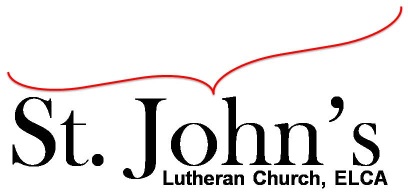 welcoming all people and serving God through the Holy Spirit.As our congregation's leaders, we hear the call to be authentic, affirming, and available.Special Council Budget Meeting - January 10, 2023, at 6:30 PMCouncil members present: Pastor Gary Kinkel, Sandy McCullough, Kirsti Youngs, Erik Vangsness, Annie Rients, Angel Zollner GatheringCall to order 6:33 p.m., Sandy McCulloughGiving ThanksDecember Treasurer’s Report – Erik VangsnessMotion to accept December financial reports: Pastor Gary Kinkel / Annie Rients; carriedPhone System – Erik VangsnessBoiler Inspection - Erik VangsnessERTC distribution - Erik VangsnessDiscerning Our MissionRetirement - Pastor Gary announced his retirement, effective the end of March 2023.  The council will take steps to prepare for the transition.Budget DRAFT Review – Erik VangsnessGoals and ProjectsCouncil RetreatSpecial MusicBudget ApprovalMotion to approve 2023 Budget and present it to the congregation at the Annual Meeting on January 29, 2023: Annie Rients / Pastor Gary Kinkel; carriedSendingMotion to adjourn: Angel Zollner / Pastor Gary Kinkel; carried 8:03 p.m.Respectfully submitted,Angel Zollner, Council SecretaryMeeting Ground Rules:  *Keep it real,* Everyone participates, *Different opinions encouraged,*Disagree in private, *Unite in public, * Silence is agreement, * Limit side conversations, * Start on time, *Follow through on action plans.